BePCIS invites you to a course on Dispersions and Emulsions:Formation, Stabilization and CharacterizationDate:			April 10th - 12th, 2018Time:				8:30 am to 5:30 pm(9:30 am on Tuesday; 4:00 pm on Thursday)Venue:			Het Pand, Priorzaal			Onderbergen 1			9000 Gent			https://www.ugent.be/het-pand/nl/contactResidential Seminar:	We strongly suggest staying in Gent during the 3 days as this will facilitate networking with your fellow trainees and with the lecturers.  See the attached document for proposed hotels Social Program:	A social program will be arranged on the second day of the course (see program).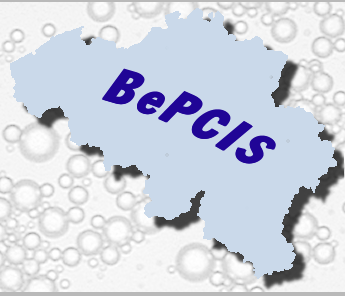 Course Fee:			The course fee amounts to € 900; there is a reduced early bird 					fee of € 800 when registering prior to March 1.		We offer a reduced registration fee for PhD students. (€ 350 – limited slots available; contact Saskia.Vanderlooven@UGent.be).Registration:	Please confirm your attendance to Saskia.Vanderlooven@UGent.be and transfer the course fee to our bank account		979-9983500-71 (IBAN: BE49 9799 9835 0071; SWIFT: ARSPBE22).		The registration fee includes all course material, lunches, refreshments and participation to the social program.ProgramDispersions and Emulsions: Formation, Stabilization and CharacterizationDay 1	Tuesday, April 10th, 2018		Theory of Colloid Stability. 	Steric, Electrosteric Stabilisation and Flocculation by Polymers and 	Polyelectrolytes.	Electrokinetics and Zeta-potential.	Applications - invited speakersDay 2	Wednesday, April 11th, 2018
	Birth and life of dispersions and emulsions.					Choice of dispersant, surfactant, emulsifier agent.				Technology of dispersion/emulsion preparation.	Lab demos and Particle sizing instrumentation	Social Program & Course dinnerDay 3	Thursday, April 12th, 2018	Concentrated Dispersions.								Surfactant self-association behaviour.						Rheology fundamentals.								Rheology of concentrated dispersions.						Gravitational effects.Applications - invited speakersA more detailed course program is also available on our website www.bepcis.org